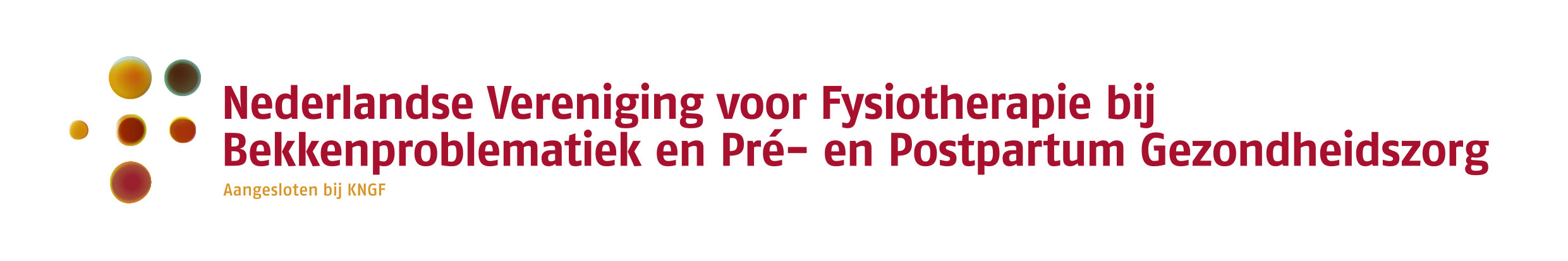 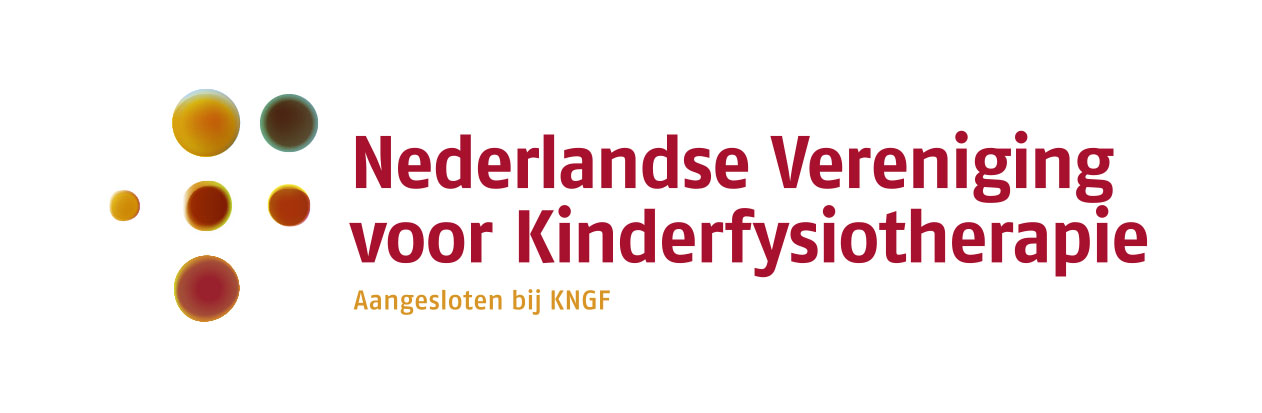 Addendum bij de Beroepsprofielen Bekkenfysiotherapeut en KinderfysiotherapeutGespecialiseerde fysiotherapie bij kinderen met problemen in de bekkenregioZoals ter goedkeuring voor te leggen aan de leden van de NVFB d.d. 17 november 2016 en aan de leden van de NVFK d.d. 22 november 2016November 2016Netty BluyssenBregje VriendMet dank aan Bernadette Berendes-van Dijk en Marlou Essink voor hun bijdrage aan de herziene versie.InleidingOuders/verzorgers van kinderen en adolescenten (0-18 jaar) kunnen zich tot een geregistreerde bekkenfysiotherapeut1 of een geregistreerde kinderfysiotherapeut2 wenden wanneer zij gezondheidsproblemen en daarmee samenhangende participatie problemen ervaren door stoornissen in de  zindelijkheid, mictie  (overdag en ’s nachts) en/of defecatie.3-6 Bekkenfysiotherapeuten en  kinderfysiotherapeuten2 werken vanuit hun eigen deskundigheid en achtergrond bij deze groep kinderen. Daarmee zijn competenties, kennis en vaardigheden van deze fysiotherapeuten  niet identiek door verschillen in opleiding en aanvullende  scholing. Dit addendum heeft tot doel om de kwaliteit van de gespecialiseerde fysiotherapeutische zorg, met name wat betreft patiëntveiligheid, te borgen en de competenties, kennis en vaardigheden van de gespecialiseerde fysiotherapeut* bij kinderen met problemen in de bekkenregio te beschrijven.In overleg met de beide beroepsverenigingen, de Nederlandse Vereniging voor Fysiotherapie bij bekkenproblematiek en Pre- en Postpartum Gezondheidszorg (NVFB)  en de Nederlandse Vereniging voor Fysiotherapie bij kinderen (NVFK), is gekozen een gezamenlijk addendum bij het Beroepsprofiel Bekkenfysiotherapeut en Beroepsprofiel Kinderfysiotherapeut te schrijven waarin de kennis en kunde van beide specialisaties zijn gebundeld en samengebracht om zo tot eenduidigheid in minimale competenties en opleidingseisen te komen. Voor beide specialisaties is het addendum geschreven vanuit het eigen domein en waar nodig voor het kind met problemen in de bekkenregio zijn de voorwaarden voor samenwerking (tandemfunctie) beschreven. Tevens wordt duidelijk vermeld hoe het uitvoeren van verbijzonderde handelingen geborgd is.Het addendum geeft aan waar keuzes liggen om terug te verwijzen of door te verwijzen voor aanvullend onderzoek en beschrijft indicaties voor multidisciplinaire behandeling. Belang addendumKinderen met problemen  in de bekkenregio vormen een specifieke doelgroep binnen de fysiotherapie. Het waarborgen van het gevoel van veiligheid van kinderen staat op de voorgrond en daarom is het van essentieel belang dat gespecialiseerde fysiotherapeuten zich bewust zijn van intieme handelingen en hier integer mee om gaan. Te allen tijde zal rekening gehouden moeten worden met de kwetsbaarheid van een kind en de impact die de problematiek op het kind en de ouders/verzorgers heeft. Alleen bekkenfysiotherapeuten zijn opgeleid in het uitvoeren van een inwendig onderzoek en het toepassen van inwendige behandelingstechnieken7 en zijn getoetst op hun bekwaamheid hierin.8 Gespecialiseerde fysiotherapeuten moeten tevens op de hoogte zijn van de specifieke rode en gele vlaggen betreffende de mictie-en defecatiestoornissen op kinderleeftijd en hier adequaat naar handelen. Door de impact van stoornissen in zindelijkheid, mictie en defecatie op het dagelijks leven van het kind en zijn gezin, zijn gedrag en pedagogiek belangrijke factoren waarvoor mogelijk medebehandeling of doorverwijzing relevant is.Dit betekent dat kennis en ervaring van groot belang zijn om deze doelgroep te begeleiden. Inadequate behandeling kan zelfs negatieve gevolgen hebben voor de problematiek zoals chroniciteit en ook psychische en negatieve motivationele gevolgen voor het kind en/of zijn ouders zijn beschreven.7Zowel de kinder- als de bekkenfysiotherapeut moet dan ook in staat zijn eigen hiaten/grenzen met betrekking tot kennis en kunde te onderkennen en in te schatten of zijn kennis en vaardigheden  aansluiten bij de problematiek of dat terug verwijzing of  (mede)behandeling door een andere collega of gedragstherapeut geïndiceerd is.  Een gedegen post-HBO scholing, die minstens op EQF 7 niveau is ingericht, is van essentieel belang evenals voldoende ervaring in het behandelen van deze categorie kinderen. Globaal gezegd komt de kinderfysiotherapeut vanuit zijn eigen opleiding gedegen kennis tekort van  anatomie en fysiologie van het bekken/continentie apparaat. De bekkenfysiotherapeut daarentegen mist de kennis over de ontwikkeling van kinderen met bijbehorende gedrags- en pedagogische aspecten. In beide opleidingen komen de pathologie en congenitale aandoeningen in de bekkenregio bij het kind momenteel onvoldoende aan bod. Hoofdstuk 1. Het domeinZowel de bekkenfysiotherapeut als de kinderfysiotherapeut wordt geacht op de hoogte te zijn van het eigen beroepsprofiel (BP)1,2 inclusief dit addendum. Alleen de aanvullingen op het BP, die corresponderen met de hoofdstukken in het BP,  staan in de onderstaande  paragrafen vermeld.1.1.3   Visie op hulpverleningAls zindelijk worden niet vanzelf gaat, of wanneer deze vaardigheid is verloren, heeft dit consequenties voor zowel de ouders als het kind. Sommige ouders ervaren "het niet zindelijk worden" als een pedagogisch falen. Het hebben van problemen met de zindelijkheid wordt als een taboe ervaren.1-4Bij de behandeling staat het belang van het kind op de voorgrond. De  gespecialiseerde fysiotherapeut kiest een benadering die past bij de leeftijd en het ontwikkelingsniveau van het kind. Belangrijk daarbij is vooral de mate waarin ruimte voor de autonomie van het kind is. Bij de behandeling van jonge kinderen is de rol van de ouders/verzorgers groot. Naarmate het kind ouder wordt, moet het meer zeggenschap krijgen. In de puberteit zijn betrokkenheid en steun van ouders/verzorgers belangrijk voor het organiseren en structureren van het behandelproces. Daarnaast moet de gespecialiseerde fysiotherapeut ervoor waken dat het (oudere) kind voldoende privacy en veiligheid geboden wordt.1.2.3 ICF-CY en terminologieDe terminologie wordt gebruikt welke de ICCS (International Children’s Continence Society) en Rome IV criteria voorschrijven.9,101.3.1 WerkdomeinDe  gespecialiseerde fysiotherapeut werkt samen met andere disciplines bij kinderen met een (dreigend) gezondheidsprobleem in de bekkenregio gerelateerd aan musculoskeletale, urologische, gastro-enterologische,  anorectale, gynaecologisch/obstetrische (adolescenten), endocrinologische en seksuologische problematiek. Zij doorloopt een screenings -, diagnostisch en therapeutisch proces bij kinderen die problemen ervaren rondom het zindelijkheidsproces. Zij past preventie toe en zij  behandelt/begeleidt tevens aandoeningen die het gevolg kunnen zijn van  congenitale aandoeningen in het urogenitale en gastro-intestinale systeem. Indien de hulpvraag problemen op het gebied van seksualiteit, tienerzwangerschappen, partus e.d. betreft bij jonge adolescenten, wordt aanbevolen door te verwijzen naar een bekkenfysiotherapeut met  aanvullende scholing . Het inwendig onderzoek  en behandelen is in het BP Bekkenfysiotherapeut uitgebreid beschreven en geborgd. Het wordt derhalve geadviseerd dat het inwendig onderzoek en behandelen uitsluitend door geregistreerde bekkenfysiotherapeuten wordt uitgevoerd.In Nederland vormt gespecialiseerde fysiotherapie bij kinderen met problemen in de bekkenregio een onderdeel binnen de urotherapie vanwege de relatie met het houdings- en bewegingssysteem.4,9 Urotherapie is een internationaal erkende naamgeving voor alle conservatieve behandelvormen voor kinderen met urologische problematiek en wordt door verschillende disciplines (kinderurologen, kinderartsen, psychologen, orthopedagogen, fysiotherapeuten, pedagogisch medewerksters en gespecialiseerde verpleegkundigen) uitgevoerd. Urotherapie wordt beschreven door de World Health Organization  (WHO) als ‘therapie die bedoeld is om de dysfunctie van de blaas te verbeteren. Het is een combinatie van cognitieve, gedrag- en fysieke training’ en wordt door verschillende disciplines toegepast. Defecatieproblematiek (obstipatie en fecale incontinentie) valt ook onder het werkdomein van de gespecialiseerde fysiotherapie bij problemen in de bekkenregio. In Nederland bestaan samenwerkingsverbanden tussen de betrokken disciplines op het gebied van de urotherapie en de behandeling van defecatieproblematiek. De Landelijke Vereniging voor Urotherapie en de Werkgroep Poeppoli’s Nederland werken nauw met elkaar samen en zijn samengegaan in één vereniging: Nederlandse Vereniging voor Continentie bij Kinderen (NVCK). Binnen deze vereniging zijn ook MDL kinderartsen vertegenwoordigd.1.3.2 WerkterreinDoor de verwevenheid van het houdings- en bewegingssysteem, het orgaansysteem en het meespelen van ontwikkeling gerelateerde en psychosociale componenten (denk aan gezinssysteem, school) zijn de klachten veelal complex en werkt de gespecialiseerde fysiotherapeut  vaak multidisciplinair. De gespecialiseerde fysiotherapeut heeft een wederzijdse verwijzingsrelatie met huisartsen en medisch specialisten. Daarnaast kan zij samenwerken met de geestelijke gezondheidszorg, jeugdgezondheidszorg, onderwijsinstellingen, kinderopvang, medisch kinderdagverblijven en kan zij participeren in  speciale opgerichte plas- en poeppoli's in  de tweede en / of derde lijn. In de intramurale zorg participeren gespecialiseerde fysiotherapeuten in multidisciplinaire diagnostische spreekuren en participeren zij in zowel klinische als poliklinische behandelprogramma's.Een gespecialiseerde fysiotherapeut zal doorgaans een kind met problematiek in de bekkenregio niet aan huis behandelen. Ook het behandelen van een kind met bekkenregio-gerelateerde problematiek binnen school valt niet binnen het werkterrein.  Zo nodig worden leerkrachten wel geïnformeerd en geadviseerd betreffende het gezondheidsprobleem van het kind indien kind en ouders / verzorgers hiervoor toestemming geven. Bij onderzoek en behandeling van kinderen met problemen in de bekkenregio wordt toestemming gevraagd aan kind en / of ouders. Het kind wordt geïnformeerd op bij zijn leeftijd en ontwikkeling passende wijze. Ook beide ouders krijgen de benodigde informatie om toestemming te kunnen geven (informed consent). 1.3.4. PreventieDe gespecialiseerde fysiotherapeut kan een bijdrage leveren aan het scheppen van voorwaarden voor gezond toiletgedrag op peuterzalen, (medisch) kinderdagverblijven, basisscholen en op het voortgezet onderwijs.7,11,12 Deze activiteiten vallen onder universele preventie.Het vermoeden bestaat dat veel problemen in de bekkenregio bij volwassen hun oorsprong vinden in de kinderleeftijd. Adequate behandeling op jonge leeftijd werkt kostenbesparend en voorkomt chroniciteit.13-171.4.2 Fasen gespecialiseerd fysiotherapeutisch methodisch handelenDe normale fasen binnen het methodisch handelen en het klinisch redeneren zullen gevolgd worden passend bij het eigen BP, te weten screening, diagnostiek en behandeling.1,22. Diagnostiek Ten aanzien van de diagnostiek is de volgende aanvulling geformuleerd: De  gespecialiseerde fysiotherapeut zal conform de bestaande richtlijnen handelen en volgens deze richtlijnen een gewogen keuze maken.3-6,9,10 Betreffende het standaard onderzoek bij aanvang van de behandeling is er overeenstemming in het afnemen van kind- en oudervragenlijsten, klinimetrie en algemeen lichamelijk en motorisch  onderzoek inclusief inspectie van het anaal en urogenitaal gebied en het uitwendig functieonderzoek van de bekkenbodem.7,11,12 Mocht op basis van het diagnostisch proces een aanvullend onderzoek geïndiceerd zijn (uroflowmetrie, echografie, aanvullend algeheel motorisch onderzoek of inwendig onderzoek van de bekkenbodemmusculatuur), dan zal de gespecialiseerde fysiotherapeut vanuit haar eigen expertise en mogelijkheden keuzes maken in het verrichten van aanvullend onderzoek. Indien nodig zal doorverwezen worden naar een collega met aanvullende scholing op dit specifieke gebied of naar een medisch specialist (HA of uroloog of endocrinoloog) en/of gedragswetenschapper. Het lichamelijk onderzoek dient gericht te zijn op het uitsluiten van het vermoeden van pathologie en op het bepalen van de behandelbare doelen voor de gespecialiseerde fysiotherapeut. Derhalve maakt inspectie van het urogenitaal gebied deel uit van het lichamelijk onderzoek. Indien gekozen wordt voor inwendig onderzoek en behandelen door de bekkenfysiotherapeut vindt dit uitsluitend anorectaal plaats en zal -indien geïndiceerd- in een vervolgbehandeling plaatsvinden, nadat een informed consent is afgegeven en dit vermeld is in de status.Indien een inwendig onderzoek nodig wordt geacht, wordt dit onderzoek uitsluitend uitgevoerd door een  geregistreerde bekkenfysiotherapeut.7,11,12Indicatie voor een inwendig onderzoek is een sterk vermoeden van een bekkenbodemspierdysfunctie bij een kind dat onvoldoende reageert op de eerder uitgevoerde behandeling. Het inwendig onderzoek moet beperkt worden toegepast en past niet in een standaard onderzoek bij aanvang van de behandeling en slechts vanaf de leeftijd van 6 jaar. Bij afwijking van dit advies is overleg en toestemming van de verwijzer gewenst.3. Therapeutisch proces De bekkenfysiotherapeut kent haar beperkingen binnen het werkdomein van de zindelijkheidsproblematiek. Indien naast incontinentie problemen ook andere problemen met het bewegen in het algemeen op de voorgrond staan zodanig dat dit de behandeling negatief zou kunnen beïnvloeden, werkt zij samen met of wordt doorverwezen naar een kinderfysiotherapeut met aanvullende scholing.  Verwijzing naar een kinderfysiotherapeut is tevens geïndiceerd wanneer de bekkenfysiotherapeut ervaart onvoldoende aansluiting te vinden bij het kind en zijn ouders wat betreft het aanleren van nieuwe motorische vaardigheden en/of gedrag gerelateerd aan mictie en defecatie. Hierbij valt te denken aan kinderen die in het algemeen snel afgeleid zijn, slecht naar prikkels in het eigen lichaam kunnen luisteren of nog erg jong zijn en derhalve nog moeilijk selectief kunnen aanspannen. De kinderfysiotherapeut kent haar beperkingen binnen het werkdomein van de problematiek in de bekkenregio. Indien de hulpvraag problemen op het gebied van seksualiteit, tienerzwangerschappen, partus e.d. betreft of inwendige behandeltechnieken nodig zouden kunnen zijn, werkt zij samen met of wordt doorverwezen naar een bekkenfysiotherapeut met aanvullende scholing.1.4.3 BehandelingDe gespecialiseerde fysiotherapeut kiest een benadering die past bij de leeftijd en het ontwikkelingsniveau van het kind. Belangrijk daarbij is vooral de mate waarin ruimte is voor de autonomie van het kind. Bij de behandeling van kinderen jonger dan 12 jaar is de rol van de ouders/verzorgers groot. Naarmate het kind ouder wordt, krijgt het kind meer zeggenschap. In de puberteit is betrokkenheid en steun van ouders/verzorgers belangrijk voor het organiseren en structureren van het behandelproces. Daarnaast moet de gespecialiseerde fysiotherapeut ervoor waken dat het kind van middelbare schoolleeftijd en de adolescent voldoende privacy en veiligheid geboden wordt. De adolescent kan zelf beslissen zonder hulp van ouders/verzorgers over de aard en inhoud van de begeleiding.Bekkenfysiotherapeuten zullen aanvullend geschoold moeten zijn in het verrichten van het bekkenbodemonderzoek en inwendige behandeling bij kinderen. Hierbij geldt eveneens dat toetsing zal plaatsvinden en bijscholing verplicht gesteld gaat worden binnen de geldende regels van het kwaliteitsregister. Te allen tijde zijn het kind en ouder / verzorger in de gelegenheid aan te geven het onderzoek te willen beëindigen. De bekkenfysiotherapeut zal continu alert moeten zijn op signalen van kind en ouder/verzorger die wijzen op ongenoegen, angst en dissociatie. Indien dit het geval is zal direct het onderzoek worden stopgezet.Dit moet duidelijk worden gecommuniceerd volgens de Wet op de Geneeskundige Behandelingsovereenkomst (WGBO).181.5 BeroepsethiekIn het BP Kinderfysiotherapeut is een aantal ethische dilemma’s beschreven die ook voor de bekkenfysiotherapeut relevant zijn (ethische dilemma’s overgenomen uit BP Kinderfysiotherapeut blz. 17).(gescheiden) ouders die verschillende keuzes maken in de behandeling.; het omgaan met voogdijafspraken;ouders/verzorgers die nog niet openstaan voor een probleem, dat zich in de toekomst zal openbaren, en dat de kinderfysiotherapeut voorziet;kinderen van 12 tot 16 jaar die een andere keuze maken dan hun ouders/verzorgers;ouders/verzorgers die adviezen niet opvolgen en, als verwaarlozing een rol speelt, de vraag waar de grens ligt in de relatie tussen de kinderfysiotherapeut en het kind enerzijds en de ouders/verzorgers anderzijds; een opvoedstijl die negatieve effecten kan hebben op de gezondheid van het kind (bijvoorbeeld ouders/verzorgers die roken in het bijzijn van hun baby, eetgedrag van ouders/verzorgers met obese kinderen); ouders/verzorgers die een voor het welzijn van het kind wenselijke behandeling stoppen. De verminderde belastbaarheid van ouders/verzorgers (bijvoorbeeld vanwege depressie of acute of chronische ziekte, waardoor instructies en adviezen niet kunnen worden uitgevoerd en waardoor de vraag rijst waar de kinderfysiotherapeut de grens trekt voor het al dan niet inschakelen van andere hulp. Daarnaast zijn er voor dit werkdomein specifieke ethische aspecten, met name:de ouders/verzorgers hebben een hulpvraag maar het kind niet2-6; als vanuit de hulpvraag en gespecialiseerde fysiotherapeutische diagnose geen specifieke deskundigheid van ofwel bekkenfysiotherapeut ofwel kinderfysiotherapeut geïndiceerd is; de impact van schaamte en sociale druk; de invloed op de motivatie en therapietrouw;de vraag of een kind in staat is te overzien wat een inwendig onderzoek/behandeling betekent en hoe hiermee om te gaan;de signalering en de verplichte melding van kindermishandeling en seksueel misbruik door de bekkenfysiotherapeut1 en de kinderfysiotherapeut2 gelet op de verhoogde incidentie hiervan bij deze patiëntengroep.In situaties waar deze of andere ethische dilemma’s zich voordoen, zal de gespecialiseerde fysiotherapeut bij kinderen met problemen in de bekkenregio een zorgvuldige afweging moeten maken ten aanzien van het handelen. Basiskennis van het herkennen en bespreken van ethische problemen is daarvoor een vereiste.7,9,19 1.6 Wet en regelgevingDe wet en regelgeving ten aanzien van kinderen is volledig weergegeven in het BP Kinderfysiotherapeut, en slechts ten dele genoemd en niet uitgeschreven in het BP bekkenfysiotherapeut. Voor de volledigheid van dit addendum worden deze wetten en regels hier opgesomd.Wetten en regels volgens welke kinderfysiotherapeuten bovendien werken, overgenomen uit BP Kinderfysiotherapeut (tabel 1.2, pag. 18)* Beschikbaar via: http://www.kindenziekenhuis.nl/over-kz/handvest.Uitwendige palpatie en inwendig handelen in de bekkenregio is niet specifiek geborgd in de wet BIG of de WGBO. Deze worden genoemd in de KNGF Brochure “Zorgvuldig handelen bij voorbehouden en bijzondere handelingen”.7 In deze brochure wordt niet ingegaan op de specifieke situatie van  kinderen.De gespecialiseerde fysiotherapeut dient een recente Verklaring Omtrent het Gedrag (VOG) te kunnen overleggen op verzoek van derden.Binnen de aanvullende scholing zal het uitvoeren van het onderzoek van de bekkenregio bij kinderen (uitwendige inspectie, palpatie en inwendig handelen) specifiek gedoceerd en getoetst worden en  daarmee zal de kwaliteit en integriteit geborgd zijn. Inwendig handelen is voorbehouden aan de geregistreerde bekkenfysiotherapeut (Brochure KNGF Zorgvuldig Handelen bij voorbehouden en bijzondere handelingen7).Inwendig handelenzal bij uitzondering worden toegepast en pas nadat gespecialiseerde fysiotherapie geen verbetering heeft opgeleverd;uitsluitend met toestemming van de verwijzer na bespreking in multidisciplinaire setting;besluitvorming duidelijk vastleggen bij kinderen tot 12 jaar (ouders), bij kinderen tussen 12-16 jaar (kind en ouders) en bij adolescenten van 16 en 17  jaar (adolescent);20uitsluitend toe te passen door geregistreerde bekkenfysiotherapeuten, die getoetst zijn op gestelde competenties en kennis t.a.v. inwendig handelen en werkervaringseis, visitatie, en intervisie;Hoofdstuk 2 OntwikkelingenIn dit hoofdstuk zijn de ontwikkelingen t.a.v. drie onderdelen weergegeven. Voor de overige ontwikkelingen wordt verwezen naar beide BP’s.2.1 Ontwikkelingen in de zorgvraagEpidemiologische ontwikkelingenTot de zestiger jaren werd een toilettraining gestart rond de leeftijd van 18 maanden. Na deze tijd is een trend te zien geweest waarbij de toilettraining startte rond de leeftijd van 21-36 maanden. De meeste kinderen werden tussen de leeftijd van 2-3 jaar overdag volledig zindelijk. De laatste decennia worden de kinderen steeds vaker pas zindelijk tussen de leeftijd van 3-4 jaar. 21-23 Maatschappelijke ontwikkelingenEr zijn meer gezinnen waarbij beide ouders werkzaam zijn of gescheiden gezinnen waardoor de verantwoordelijkheid voor de zindelijkheidstraining steeds vaker bij medeverzorgers van kinderdagverblijven/gastgezinnen komt te liggen. Daarnaast hebben veel scholen een regel dat een kind bij de start in groep 1  (4 jaar) overdag volledig zindelijk moet zijn.  De scholen kunnen een "niet-zindelijk" kind weigeren of ouders moeten onder schooltijd zelf naar school komen om een kind te verschonen. Dit kan tot verstoringen in de toilettraining leiden waarbij het kind en de ouder onder druk komen te staan met soms mictie -en/of defecatiestoornissen tot gevolg. Voorts heeft de ontwikkeling Passend Onderwijs geleid tot een verhoging van kinderen met complexe problematiek op de basisschool.2.3 Vakinhoudelijke ontwikkelingen  Bij de diagnostiek en behandeling wordt gebruik gemaakt van de volgende nationale en internationale richtlijnen3-6, 9,10,24multidisciplinaire richtlijn Obstipatie bij kinderen van 0-18 jaar( NVK 2009)richtlijn Urine-incontinentie bij kinderen( NVK en  NVU 2008)richtlijn Urinewegeninfecties bij kinderen (NVK 2010)richtlijn Zindelijkheid JGZ (TNO 2011)International Children's Continence Society (ICCS) richtlijnen ROME IV criteria (2016)Richtlijn Functionele buikpijn bij kinderen (CBO 2015)2.5 Opleiding De aanvullende opleiding betreffende problematiek in de bekkenregio bij kinderen zal uitsluitend toegankelijk zijn voor geregistreerde bekkenfysiotherapeuten en geregistreerde kinderfysiotherapeuten. De opleiding zal moeten voldoen aan de eisen op het niveau van European Qualification Framework (EQF) 7. Een herziening van het curriculum van de aangeboden opleidingen zal nodig zijn om de juiste attitude, kennis en vaardigheden aan te leren en  kwaliteit te waarborgen.  De opleidingseisen zullen naar de inzichten van dit addendum herschreven worden en elke 5 jaar dienen te worden beoordeeld op actualiteit.LiteratuurlijstKoninklijk Nederlands Genootschap Fysiotherapie (KNGF). Beroepsprofiel Bekkenfysiotherapeut. Amersfoort: KNGF; 2014. https://www.kngf.nl/vakgebied/vakinhoud/beroepsprofielen.html. Geraadpleegd op 10 oktober 2016.Koninklijk Nederlands Genootschap Fysiotherapie (KNGF). Beroepsprofiel Kinderfysiotherapeut. Amersfoort: KNGF; 2014. https://www.kngf.nl/vakgebied/vakinhoud/beroepsprofielen.html. Geraadpleegd op 10 oktober 2016.Nederlandse Vereniging voor Kindergeneeskunde. Richtlijn Obstipatie bij kinderen van 0 tot 18 jaar. 2009.  Nederlandse Vereniging voor Urologie. Richtlijn Urine incontinentie bij kinderen. 2008.  Nederlandse Vereniging voor Kindergeneeskunde. Richtlijn Urineweginfecties bij kinderen. 2010TNO: Richtlijn Zindelijkheid JGZ. 2011.Koninklijk Nederlands Genootschap Fysiotherapie (KNGF). Brochure Zorgvuldig Handelen bij voorbehouden en bijzondere handelingen, derde editie, 2007.Wet op de beroepen in de individuele gezondheidszorg (BIG-register). https://www.bigregister.nl/registratie/inhetbigregister/rechtenenplichten/. Geraadpleegd op 10 oktober 2016.Austin PF, Bauer SB, Bower W, Chase J, Franco I, Hoebeke P et al. The standardization of terminology of lower urinary tract function in children and adolescents: update report from the Standardization Committee of the International Children’s Continence Society. J Urol. 2014 Jun;191(6):1863-1865. Drossman DA Functional Gastrointestinal Disorders: History, Pathophysiology, Clinical Features and Rome IV. Gastroenterol. 2016. Feb. 19. pii: S0016-5085(16)00223-7. DOI: 10.1053/j.gastro.2016.02.032Bø K, Berghmans B, Morkved S, van Kampen M. Evidence -based Physical Therapy for the Pelvic Floor, Philadelphia: Elsevier Ltd2007.  Slieker-ten Hove MCP, Pool-Goudzwaard AL, Eijkemans MJC, Steegers-Theunissen RPM, Burger C.W, Vierhout ME. Face Validity and Reliability of the First Digital Assessment Scheme of Pelvic Floor Muscle Function Conform the New Standardized Terminology of the International Continence Society. Neurourol Urodyn. 2009;28(4):295-300. Bongers ME, van Dijk M, Benninga MA, Grootenhuis MA. Health related quality of life in children with constipation-associated fecal incontinence. J Pediatr. 2009;154(5):749-5.Bongers ME, van Wijk MP, Reitsma JB, Benninga MA. Long-term prognosis for childhood constipation: clinical outcomes in adulthood. Pediatrics. 2010;126(1). D'Ancona CA, Lopes MH, Faleiros-Martins AC, Lúcio AC, Campos RM, Costa JV. Childhood enuresis is a risk factor for bladder dysfunction in adult life? Neurourol Urodyn. 2012;31(5):634-6. Fitzgerald MP, Thom DH, Wassel-Fyr C, Subak L, Brubaker L, Van Den Eeden SK et al. Reproductive Risks for Incontinence Study at Kaiser Research Group. Childhood urinary symptoms predict adult overactive bladder symptoms. J Urol. 2006;175(3 Pt 1):989-93. van Ginkel R, Reitsma JB, Buller HA, van Wijk MP, Taminiau JA, Benninga MA. Childhood constipation: longitudinal follow-up beyond puberty. Gastroenterology 2003;125(2):357-363.  Wet op de Geneeskundige Behandelingsovereenkomst (WGBO). https://www.rijksoverheid.nl/onderwerpen/patientenrecht-en-clientenrecht/inhoud/rechten-in-de-zorg. Geraadpleegd op 10 oktober 2016.van Run DK, Zolotor AJ, Graham JC, Dubowitz H, Litrownik AJ et al. Unexplained gastrointestinal symptoms after abuse in a prospective study of children at risk for abuse and neglect. Ann Fam Med. 2010;8(2):134-40.Kind en Ziekenhuis. Wettelijke regeling informatie en toestemming van minderjarigen en /of hun vertegenwoordigers (artikelen 7:448 en 7:450 BW). https://www.kindenziekenhuis.nl/professionals/modelrichtlijn-wgbo/. Geraadpleegd op 1 november 2016.Joinson C, Heron J, von Gontard A, Butler U, Emond A, Golding J. A prospective study of age at initiation of toilet training and subsequent daytime bladder control in school-age children. J Dev Behav Pediatr. 2009;30(5):385-93.Bakker E, Wyndaele JJ. Changes in the toilet training of children during the last 60 years: the cause of an increase in lower urinary tract dysfunction? BJU Int. 2000;86(3):248-52.van Nunen K, Kaerts N, Wyndaele JJ, Vermandel A, van Hal G. Parents' views on toilet training (TT): A quantitative study to identify the beliefs and attitudes of parents concerning TT Article. J Child Health Care. 2015;19(2):265-74.Nederlandse Vereniging voor Kindergeneeskunde. Richtlijn Functionele Buikpijn. 2015.Verdrag inzake de Rechten van het KindIn het Verdrag inzake de Rechten van het Kind staan 54 artikelen, die onder te verdelen zijn in verzorging, bescherming, informatie en het uiten van een mening. Denk bijvoorbeeld aan het recht op onderwijs, gezondheidszorg, en een veilige plek om te wonen en te spelen. Maar ook aan bescherming van kinderen tegen mishandeling, kinderarbeid, de gevolgen van oorlog en seksuele uitbuiting. (Verenigde Naties/UNICEF)Handvest Kind en Ziekenhuis (art. 8, 1988)*Het Handvest Kind en Ziekenhuis geeft in tien punten weer wat de rechten zijn van kinderen voor, tijdens of na een verblijf in het ziekenhuis. Het handvest is in overeenstemming met Verdrag inzake de Rechten van het Kind en heeft evenals dat verdrag betrekking op kinderen van 0 tot 18 jaar.Dit handvest is onderschreven door de Koninklijke Nederlandsche Maatschappij tot bevordering der Geneeskunst (KNMG), de Nederlandse Vereniging voor Kindergeneeskunde (NVK) en de NVFK.Meldcode huiselijk geweld en kindermishandelingDe meldcode beschrijft in vijf stappen wat bijvoorbeeld een huisarts, leerkracht, verpleegkundige, begeleider in de kinderopvang of hulpverlener moet doen bij vermoedens van geweld.Kwaliteitsregister KinderfysiotherapeutVanuit de beroepsvereniging KNGF is een kwaliteitsregister (CKR) ingesteld waarin de erkende verbijzonderden/specialisaties zijn geregistreerd. In het kader van de registratie in het CKR verplicht de kinderfysiotherapeut zich onder andere tot het volgen van na- en bijscholing. De regelingen van het CKR hebben geen wettelijke status.LeerplichtwetKinderen van 5 tot 16 jaar zijn leerplichtig. Zij moeten naar school. Zo kunnen zij zich voorbereiden op de maatschappij en de arbeidsmarkt. Jongeren die na hun 16e nog geen startkwalificatie hebben, moeten tot hun 18e onderwijs volgen. Een startkwalificatie is een diploma havo, vwo of mbo (niveau 2 of hoger)Recht van passend onderwijsKinderen met een handicap of gedragsproblemen hebben recht op een passende onderwijsplek. Dat kan in het speciaal onderwijs. Of met extra begeleiding op een gewone school